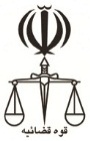 مشخصات طرفیننامنام خانوادگینام پدرسنشغل محل اقامت محل اقامتخواهانخواندهوکیل یا نماینده قانونیخواسته یا موضوع و بهای آنمطالبه وجه به ميزان      ريال به انضمام كليه خسارات قانوني با قرار تأمين خواسته مطالبه وجه به ميزان      ريال به انضمام كليه خسارات قانوني با قرار تأمين خواسته مطالبه وجه به ميزان      ريال به انضمام كليه خسارات قانوني با قرار تأمين خواسته مطالبه وجه به ميزان      ريال به انضمام كليه خسارات قانوني با قرار تأمين خواسته مطالبه وجه به ميزان      ريال به انضمام كليه خسارات قانوني با قرار تأمين خواسته مطالبه وجه به ميزان      ريال به انضمام كليه خسارات قانوني با قرار تأمين خواسته مطالبه وجه به ميزان      ريال به انضمام كليه خسارات قانوني با قرار تأمين خواسته دلایل ومنضمات دادخواست( مدارک )كپي مصدق: 1 - مبايعه نامه 2 -سند مالكيتكپي مصدق: 1 - مبايعه نامه 2 -سند مالكيتكپي مصدق: 1 - مبايعه نامه 2 -سند مالكيتكپي مصدق: 1 - مبايعه نامه 2 -سند مالكيتكپي مصدق: 1 - مبايعه نامه 2 -سند مالكيتكپي مصدق: 1 - مبايعه نامه 2 -سند مالكيتكپي مصدق: 1 - مبايعه نامه 2 -سند مالكيتشرح دادخواست                                                                                          ریاست محترم دادگاه	باسلام احتراماً به استحضار مي رساند: اينجانب با خوانده/خواندگان مبايعه نامه اي/ قراردادي را درخصوص معامله      در تاريخ     /   /    منعقد كرده ايم. نظر به اينكه با وصف انجام تعهدات قراردادي خود در تنظيم مبايعه نامه/ و انجام شروط مقرر در آن/ و تنظيم سند رسمي انتقال به خوانده/خواندگان نامبرده نسبت به پرداخت ثمن مقرر به ميزان      ريال اقدامي ننموده‌اند فلذا به استناد مستندات تقديمي رسيدگي به خواسته اينجانب و صدور حكم محكوميت خوانده/خواندگان به پرداخت ثمن معامله/ مابقي ثمن معامله به ميزان      ريال مستنداٌ به مواد 198 قانون آيين دادرسي دادگاههاي عمومي و انقلاب در امور مدني و بند 4 از ماده 362 قانون مدني به انضمام كليه خسارات قانوني در حق اينجانب مورد استدعاست. بدواً نيز صدور قرار تأمين خواسته واجرأی فوری آن وفق ماده 108 قانون آيين دادرسي دادگاه هاي عمومي و انقلاب در امور مدني نيز تقاضا مي شود.شرح دادخواست                                                                                          ریاست محترم دادگاه	باسلام احتراماً به استحضار مي رساند: اينجانب با خوانده/خواندگان مبايعه نامه اي/ قراردادي را درخصوص معامله      در تاريخ     /   /    منعقد كرده ايم. نظر به اينكه با وصف انجام تعهدات قراردادي خود در تنظيم مبايعه نامه/ و انجام شروط مقرر در آن/ و تنظيم سند رسمي انتقال به خوانده/خواندگان نامبرده نسبت به پرداخت ثمن مقرر به ميزان      ريال اقدامي ننموده‌اند فلذا به استناد مستندات تقديمي رسيدگي به خواسته اينجانب و صدور حكم محكوميت خوانده/خواندگان به پرداخت ثمن معامله/ مابقي ثمن معامله به ميزان      ريال مستنداٌ به مواد 198 قانون آيين دادرسي دادگاههاي عمومي و انقلاب در امور مدني و بند 4 از ماده 362 قانون مدني به انضمام كليه خسارات قانوني در حق اينجانب مورد استدعاست. بدواً نيز صدور قرار تأمين خواسته واجرأی فوری آن وفق ماده 108 قانون آيين دادرسي دادگاه هاي عمومي و انقلاب در امور مدني نيز تقاضا مي شود.شرح دادخواست                                                                                          ریاست محترم دادگاه	باسلام احتراماً به استحضار مي رساند: اينجانب با خوانده/خواندگان مبايعه نامه اي/ قراردادي را درخصوص معامله      در تاريخ     /   /    منعقد كرده ايم. نظر به اينكه با وصف انجام تعهدات قراردادي خود در تنظيم مبايعه نامه/ و انجام شروط مقرر در آن/ و تنظيم سند رسمي انتقال به خوانده/خواندگان نامبرده نسبت به پرداخت ثمن مقرر به ميزان      ريال اقدامي ننموده‌اند فلذا به استناد مستندات تقديمي رسيدگي به خواسته اينجانب و صدور حكم محكوميت خوانده/خواندگان به پرداخت ثمن معامله/ مابقي ثمن معامله به ميزان      ريال مستنداٌ به مواد 198 قانون آيين دادرسي دادگاههاي عمومي و انقلاب در امور مدني و بند 4 از ماده 362 قانون مدني به انضمام كليه خسارات قانوني در حق اينجانب مورد استدعاست. بدواً نيز صدور قرار تأمين خواسته واجرأی فوری آن وفق ماده 108 قانون آيين دادرسي دادگاه هاي عمومي و انقلاب در امور مدني نيز تقاضا مي شود.شرح دادخواست                                                                                          ریاست محترم دادگاه	باسلام احتراماً به استحضار مي رساند: اينجانب با خوانده/خواندگان مبايعه نامه اي/ قراردادي را درخصوص معامله      در تاريخ     /   /    منعقد كرده ايم. نظر به اينكه با وصف انجام تعهدات قراردادي خود در تنظيم مبايعه نامه/ و انجام شروط مقرر در آن/ و تنظيم سند رسمي انتقال به خوانده/خواندگان نامبرده نسبت به پرداخت ثمن مقرر به ميزان      ريال اقدامي ننموده‌اند فلذا به استناد مستندات تقديمي رسيدگي به خواسته اينجانب و صدور حكم محكوميت خوانده/خواندگان به پرداخت ثمن معامله/ مابقي ثمن معامله به ميزان      ريال مستنداٌ به مواد 198 قانون آيين دادرسي دادگاههاي عمومي و انقلاب در امور مدني و بند 4 از ماده 362 قانون مدني به انضمام كليه خسارات قانوني در حق اينجانب مورد استدعاست. بدواً نيز صدور قرار تأمين خواسته واجرأی فوری آن وفق ماده 108 قانون آيين دادرسي دادگاه هاي عمومي و انقلاب در امور مدني نيز تقاضا مي شود.شرح دادخواست                                                                                          ریاست محترم دادگاه	باسلام احتراماً به استحضار مي رساند: اينجانب با خوانده/خواندگان مبايعه نامه اي/ قراردادي را درخصوص معامله      در تاريخ     /   /    منعقد كرده ايم. نظر به اينكه با وصف انجام تعهدات قراردادي خود در تنظيم مبايعه نامه/ و انجام شروط مقرر در آن/ و تنظيم سند رسمي انتقال به خوانده/خواندگان نامبرده نسبت به پرداخت ثمن مقرر به ميزان      ريال اقدامي ننموده‌اند فلذا به استناد مستندات تقديمي رسيدگي به خواسته اينجانب و صدور حكم محكوميت خوانده/خواندگان به پرداخت ثمن معامله/ مابقي ثمن معامله به ميزان      ريال مستنداٌ به مواد 198 قانون آيين دادرسي دادگاههاي عمومي و انقلاب در امور مدني و بند 4 از ماده 362 قانون مدني به انضمام كليه خسارات قانوني در حق اينجانب مورد استدعاست. بدواً نيز صدور قرار تأمين خواسته واجرأی فوری آن وفق ماده 108 قانون آيين دادرسي دادگاه هاي عمومي و انقلاب در امور مدني نيز تقاضا مي شود.شرح دادخواست                                                                                          ریاست محترم دادگاه	باسلام احتراماً به استحضار مي رساند: اينجانب با خوانده/خواندگان مبايعه نامه اي/ قراردادي را درخصوص معامله      در تاريخ     /   /    منعقد كرده ايم. نظر به اينكه با وصف انجام تعهدات قراردادي خود در تنظيم مبايعه نامه/ و انجام شروط مقرر در آن/ و تنظيم سند رسمي انتقال به خوانده/خواندگان نامبرده نسبت به پرداخت ثمن مقرر به ميزان      ريال اقدامي ننموده‌اند فلذا به استناد مستندات تقديمي رسيدگي به خواسته اينجانب و صدور حكم محكوميت خوانده/خواندگان به پرداخت ثمن معامله/ مابقي ثمن معامله به ميزان      ريال مستنداٌ به مواد 198 قانون آيين دادرسي دادگاههاي عمومي و انقلاب در امور مدني و بند 4 از ماده 362 قانون مدني به انضمام كليه خسارات قانوني در حق اينجانب مورد استدعاست. بدواً نيز صدور قرار تأمين خواسته واجرأی فوری آن وفق ماده 108 قانون آيين دادرسي دادگاه هاي عمومي و انقلاب در امور مدني نيز تقاضا مي شود.شرح دادخواست                                                                                          ریاست محترم دادگاه	باسلام احتراماً به استحضار مي رساند: اينجانب با خوانده/خواندگان مبايعه نامه اي/ قراردادي را درخصوص معامله      در تاريخ     /   /    منعقد كرده ايم. نظر به اينكه با وصف انجام تعهدات قراردادي خود در تنظيم مبايعه نامه/ و انجام شروط مقرر در آن/ و تنظيم سند رسمي انتقال به خوانده/خواندگان نامبرده نسبت به پرداخت ثمن مقرر به ميزان      ريال اقدامي ننموده‌اند فلذا به استناد مستندات تقديمي رسيدگي به خواسته اينجانب و صدور حكم محكوميت خوانده/خواندگان به پرداخت ثمن معامله/ مابقي ثمن معامله به ميزان      ريال مستنداٌ به مواد 198 قانون آيين دادرسي دادگاههاي عمومي و انقلاب در امور مدني و بند 4 از ماده 362 قانون مدني به انضمام كليه خسارات قانوني در حق اينجانب مورد استدعاست. بدواً نيز صدور قرار تأمين خواسته واجرأی فوری آن وفق ماده 108 قانون آيين دادرسي دادگاه هاي عمومي و انقلاب در امور مدني نيز تقاضا مي شود.شرح دادخواست                                                                                          ریاست محترم دادگاه	باسلام احتراماً به استحضار مي رساند: اينجانب با خوانده/خواندگان مبايعه نامه اي/ قراردادي را درخصوص معامله      در تاريخ     /   /    منعقد كرده ايم. نظر به اينكه با وصف انجام تعهدات قراردادي خود در تنظيم مبايعه نامه/ و انجام شروط مقرر در آن/ و تنظيم سند رسمي انتقال به خوانده/خواندگان نامبرده نسبت به پرداخت ثمن مقرر به ميزان      ريال اقدامي ننموده‌اند فلذا به استناد مستندات تقديمي رسيدگي به خواسته اينجانب و صدور حكم محكوميت خوانده/خواندگان به پرداخت ثمن معامله/ مابقي ثمن معامله به ميزان      ريال مستنداٌ به مواد 198 قانون آيين دادرسي دادگاههاي عمومي و انقلاب در امور مدني و بند 4 از ماده 362 قانون مدني به انضمام كليه خسارات قانوني در حق اينجانب مورد استدعاست. بدواً نيز صدور قرار تأمين خواسته واجرأی فوری آن وفق ماده 108 قانون آيين دادرسي دادگاه هاي عمومي و انقلاب در امور مدني نيز تقاضا مي شود.                                  محل امضاء  - مهر  - اثر انگشت                                   محل امضاء  - مهر  - اثر انگشت                                   محل امضاء  - مهر  - اثر انگشت                                   محل امضاء  - مهر  - اثر انگشت                                   محل امضاء  - مهر  - اثر انگشت                                   محل امضاء  - مهر  - اثر انگشت                                   محل امضاء  - مهر  - اثر انگشت محل نقش تمبرشماره و تاریخ ثبت دادخواستشماره و تاریخ ثبت دادخواستریاست محترم شعبه  .............................................        دادگاه .......................................................................................... رسیدگی فرمائیدنام و نام خانوادگی  ارجاع  کننده ........................................................................................................................................................................                                                                   تاریخ ........................................ و امضاءریاست محترم شعبه  .............................................        دادگاه .......................................................................................... رسیدگی فرمائیدنام و نام خانوادگی  ارجاع  کننده ........................................................................................................................................................................                                                                   تاریخ ........................................ و امضاءریاست محترم شعبه  .............................................        دادگاه .......................................................................................... رسیدگی فرمائیدنام و نام خانوادگی  ارجاع  کننده ........................................................................................................................................................................                                                                   تاریخ ........................................ و امضاءریاست محترم شعبه  .............................................        دادگاه .......................................................................................... رسیدگی فرمائیدنام و نام خانوادگی  ارجاع  کننده ........................................................................................................................................................................                                                                   تاریخ ........................................ و امضاءریاست محترم شعبه  .............................................        دادگاه .......................................................................................... رسیدگی فرمائیدنام و نام خانوادگی  ارجاع  کننده ........................................................................................................................................................................                                                                   تاریخ ........................................ و امضاءمحل نقش تمبر